        แบบขอยกเลิกการรับรอง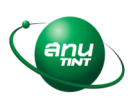 			วันที่.............เดือน.........................พ.ศ.............เรียน ผู้อำนวยการสถาบันเทคโนโลยีนิวเคลียร์แห่งชาติ (องค์การมหาชน)	ข้าพเจ้า ชื่อ-นามสกุล (ภาษาไทย)……………………………………………………..……………………………...……….เลขที่บัตรประชาชนหรือเลขที่หนังสือเดินทาง                                                   ที่อยู่ปัจจุบัน เลขที่…………………………....หมู่บ้าน/อาคาร.……………………………………ชั้น…………………..หมู่ที่……………….ถนน…………………………………………………แขวง/ตำบล………………………………………….อำเภอ…………………………………….จังหวัด……………………………………………..รหัสไปรษณีย์………………………………………..โทรศัพท์………………….………………โทรสาร ……………………………………………Email …………..…………….…………….................................................................เลขประจำตัวผู้ได้รับการรับรอง………………………………………………………………………………………………………………………..	ข้าพเจ้าประสงค์ขอยกเลิกการรับรอง โดยมีเหตุผลในการขอยกเลิก ดังนี้ .........................................................................................................................................................................................
..................................................................................................................................................................................................................................................................................................................................................................................	ข้าพเจ้าขอส่งใบรับรอง และบัตรประจำตัวแสดงความสามารถ มาพร้อมแบบขอยกเลิกนี้ จึงเรียนมาเพื่อโปรทราบ                                                    (ลงชื่อ)...............................................................ผู้ขอยกเลิก                                                       (.....................................................................)หมายเหตุ  กรณีใบรับรอง และบัตรประจำตัวแสดงความสามารถสูญหาย ให้แนบใบแจ้งความแทน